Comité intergouvernemental de la propriété intellectuelle relative aux ressources génétiques, aux savoirs traditionnels et au folkloreTrente-huitième sessionGenève, 10 – 14 décembre 2018Note d’information à l’intention du Groupe d’experts des communautés autochtones et localesDocument établi par le SecrétariatÀ sa septième session, le Comité intergouvernemental de la propriété intellectuelle relative aux ressources génétiques, aux savoirs traditionnels et au folklore (ci-après dénommé “comité”) est convenu “que, immédiatement avant le début des sessions du comité, une demi-journée devra être consacrée à des exposés thématiques présentés sous la présidence d’un représentant d’une communauté locale ou autochtone”.  Ce genre de réunion est organisé à l’occasion de chaque session du comité depuis 2005.Conformément au mandat de l’IGC et à son programme de travail pour l’exercice biennal 2018-2019, la trente-huitième session portera principalement sur les savoirs traditionnels et les expressions culturelles traditionnelles.  Le thème retenu pour cette session est : “Points de vue des peuples autochtones et des communautés locales sur les lacunes dans la protection par la propriété intellectuelle des savoirs traditionnels et des expressions culturelles traditionnelles : exemples et solutions proposées”.Le programme provisoire de la réunion du groupe d’experts pour la trente-huitième session figure dans l’annexe du présent document.[L’annexe suit]PROGRAMME PROVISOIRE DE LA RÉUNION DU GROUPE D’EXPERTS[Fin de l’annexe et du document]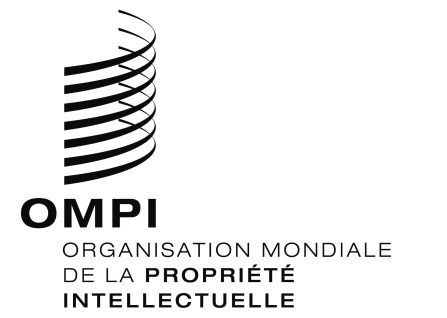 FWIPO/GRTKF/IC/38/INF/5 WIPO/GRTKF/IC/38/INF/5 WIPO/GRTKF/IC/38/INF/5 ORIGINAL : ANGLAIS ORIGINAL : ANGLAIS ORIGINAL : ANGLAIS DATE : 13 novembre 2018 DATE : 13 novembre 2018 DATE : 13 novembre 2018 Lundi 10 décembre 2018Lundi 10 décembre 201811 h 00 OuvertureOuverturePrésident – (à désigner par le Forum consultatif des peuples autochtones de l’OMPI)Président – (à désigner par le Forum consultatif des peuples autochtones de l’OMPI)11 h 00 – 11 h 15M. Elifuraha Laltaika, directeur exécutif, Law and Advocacy for Pastoralists (Tanzanie)M. Elifuraha Laltaika, directeur exécutif, Law and Advocacy for Pastoralists (Tanzanie)11 h 15 – 11 h 30Mme June L. Lorenzo, membre, Conseil international des traités indiens (États-Unis d’Amérique)Mme June L. Lorenzo, membre, Conseil international des traités indiens (États-Unis d’Amérique)11 h 30 – 11 h 45M. Q”apaj Conde Choque, avocat Aymara, Centre d’études pluridisciplinaires Aymara (État plurinational de Bolivie)M. Q”apaj Conde Choque, avocat Aymara, Centre d’études pluridisciplinaires Aymara (État plurinational de Bolivie)11 h 45 – 12 h 00 Débat général et clôtureDébat général et clôture